Zashcherynsky AndriyGeneral details:Certificates:Experience:Position applied for: MasterDate of birth: 06.07.1959 (age: 58)Citizenship: UkraineResidence permit in Ukraine: YesCountry of residence: UkraineCity of residence: IzmailContact Tel. No: +38 (050) 576-27-56E-Mail: anatolich_z@mail.ruSkype: anatolich060759U.S. visa: NoE.U. visa: NoUkrainian biometric international passport: YesDate available from: 01.03.2018English knowledge: GoodMinimum salary: 6000 $ per month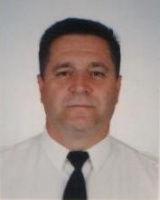 DocumentNumberPlace of issueDate of expiryCivil passportKE 165312Izmail00.00.0000Seamanâs passportAB 536122Izmail14.01.2020Tourist passportFB 793288Izmail08.09.2025TypeNumberPlace of issueDate of expiryCOC Deep Sea Captain12630/2014/01Izmail17.12.2019PositionFrom / ToVessel nameVessel typeDWTMEBHPFlagShipownerCrewingMaster18.05.2017-30.09.2017Dnipro-7Oil Product Tanker3000-UkraineIntertransgal LLC&mdash;Master31.08.2016-31.01.2017Dnipro-7Oil Product Tanker3000-UkraineIntertransgal LLC&mdash;Chief Officer24.05.2016-10.08.2016ISLAND TRANSPORTEROil Product Tanker3294-CyprusIsland Transporter Shipping LtdGlory Maritime ServicesChief Officer21.04.2015-30.10.2015IRAN NEKAOil Product Tanker6800-IranSea Road Network Int.TransCoSouth Star LTDChief Officer24.11.2013-02.06.2014IRAN NEKAOil Product Tanker6800-IranSea Road Network Int.TransCoSouth Star LTDChief Officer17.12.2011-20.04.2012Al JibalBunkering Vessel7000-Saudi ArabiaBAKRIEvromarine